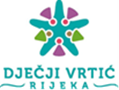 KLASA:  003-06/01-23/1UR.BROJ:2170/01-54-01-23-15Rijeka, 29.3.2023.IZVOD IZ  ZAPISNIKA(odluke, zaključci) sa 15. sjednice Upravnog vijeća Dječjeg vrtića Rijeka održane 22. ožujka 2023.g.Prijedlog Dnevnog reda:Usvajanje zapisnika sa sjednice održane 22.3.2023. godineDonošenje Odluke o upisu djece i o mjerilima upisa u Dječji vrtić Rijeka za pedagošku 2023./2024. godinuDonošenje odluke o raspisivanju natječaja za zasnivanje radnog odnosaRaznoDnevni red se jednoglasno usvaja.Usvajanje zapisnika sa sjednice održane 22.3.2023. godineZapisnik sa sjednice održane 22.3.2023. godine jednoglasno se usvaja.Donošenje Odluke o upisu djece i o mjerilima upisa u Dječji vrtić Rijeka za pedagošku 2023./2024. godinuUpravno vijeće Dječjeg vrtića Rijeka jednoglasno je donijelo sljedeći z a k lj u č a k1.	Donosi se Odluka o upisu djece i o mjerilima upisa u Dječji vrtić Rijeka za pedagošku 2023./2024. godinu.2.	Temeljem čl. 22. st. 2. Statuta Dječjeg vrtića Rijeka i članka 3. i. 4. Pravilnika o upisu djece u Dječji vrtić Rijeka, natječaj za upis djece u Dječji vrtić Rijeka za pedagošku  2023./2024. godinu objavit će se na mrežnim stranicama Ustanove.Donošenje odluke o raspisivanju natječaja za zasnivanje radnog odnosaDvije kandidatkinje za koje je Upravno vijeće na sjednici održanoj dana 22.3.2023.g. donijelo odluku da se temeljem objavljenog natječaja (od 16. veljače 2023.g.) prime u radni odnos, odustale su od zaposlenja te je potrebno ponoviti objavu natječaja za radno mjesto Kuhar-1 izvršitelj na neodređeno puno radno vrijeme i Odgojitelj- 1 izvršitelj na određeno puno radno vrijeme.Upravno vijeće jednoglasno je donijelo sljedećuO D L U K URaspisuje se natječaj za zasnivanje radnog odnosa na oglasnim pločama i mrežnim stranicama Zavoda za zapošljavanje, oglasnim pločama i mrežnoj stranici Ustanove za radna mjesta:Odgojitelj -1 izvršitelj na određeno puno radno vrijemeKuhar - 1 izvršitelj na neodređeno puno radno vrijeme Razno  
/Završeno u 15,30 sati. Zapisnik vodila                                                                      Predsjednica Upravnog vijećaIrene Gregorović-Filipčić                                                                  Nadja Poropat